Please complete page 2. Additional Facilities (please tick):Chamber layout requirement:Please view our website for pictures on the different layout styles. I agree to hire the premises under the conditions set out in the additional document, to pay the appropriate charges for the hire, and when regular hires or large public events, to provide evidence of Public Liability Insurance Cover. I agree to ensure a nominated person is responsible for the delivery of the emergency evacuation procedure to our group.Name (printed) …………………………	Signature …………………………	Date ………/…………/………Once completed please return a copy to Newbury Town Council, Town Hall, Market Place, Newbury, Berkshire,         RG14 5AA or email kym.heasman@newbury.gov.uk  For further information please contact Kym Heasman on 07951268883.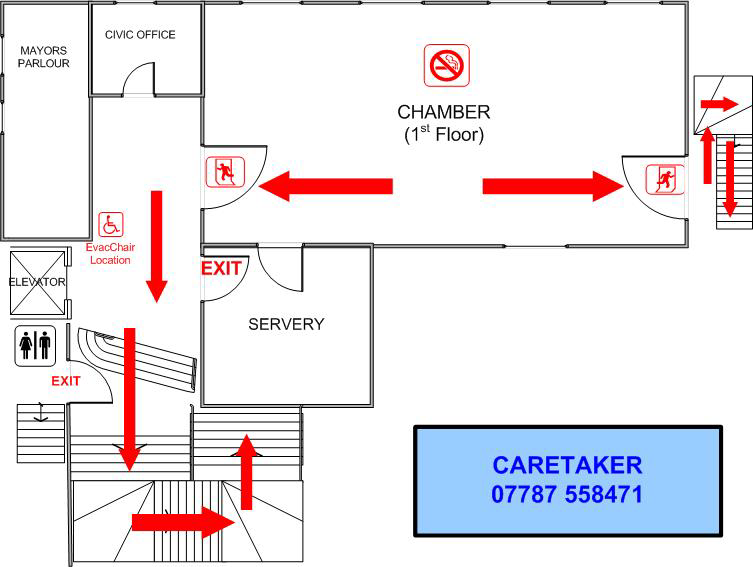 PLEASE ENSURE THAT ALL STAFF AND VISITORS ARE AWARE OF THIS EVACUATION PROCEDURE.EMERGENCY EVACUATION PROCEDURES COUNCIL CHAMBER The FIRE ALARM is a continuous ring On hearing the alarm: - Leave the building by the nearest exit.Your nominated person/fire marshal must check all toilets and other areas to ensure that all persons in your group are clear of these areas.Do not collect personal belongings.Close internal doors.Assemble in the Market Place outside the Cancer Research Charity Shop.Take a roll call of all persons under your control.Do not re-enter the building until advised to do so by a Fire Officer. In the event of a drill, permission will be given by a Fire Marshal or Officer of Newbury Town Council.FIRE ALARM TESTING The Fire Alarm will be tested every Monday (or the first working day after Bank Holidays) between 5.00pm and 5.15pm.Organisation Name (if applicable):Organisation Name (if applicable):Organisation Name (if applicable):Organisation Name (if applicable):Organisation Name (if applicable):Organisation Name (if applicable):Contact / responsible person on the day:Contact / responsible person on the day:Name:Mobile:Email:Name of Event (for sign):Name of Event (for sign):Name of Event (for sign):Name of Event (for sign):Name of Event (for sign):Name:Mobile:Email:Name:Mobile:Email:Type of Event:Type of Event:Type of Event:Type of Event:Type of Event:Accounts details:Accounts details:Name:Address:Email:CharityYesNoName:Address:Email:Charity Number: Charity Number: Charity Number: Charity Number: Charity Number: Name:Address:Email:Date(s) and time(s)Block booking price can be negotiated.Minimum of two hours and must include set up and clearing away within booking time.From ToDate(s) and time(s)Block booking price can be negotiated.Minimum of two hours and must include set up and clearing away within booking time.From ToDate(s) and time(s)Block booking price can be negotiated.Minimum of two hours and must include set up and clearing away within booking time.From ToDate(s) and time(s)Block booking price can be negotiated.Minimum of two hours and must include set up and clearing away within booking time.From ToAll prices shown are inclusive of VAT – VAT will be charged at standard rate unless the hirer certifies they are a charity fulfilling their charitable objective.All prices shown are inclusive of VAT – VAT will be charged at standard rate unless the hirer certifies they are a charity fulfilling their charitable objective.All prices shown are inclusive of VAT – VAT will be charged at standard rate unless the hirer certifies they are a charity fulfilling their charitable objective.All prices shown are inclusive of VAT – VAT will be charged at standard rate unless the hirer certifies they are a charity fulfilling their charitable objective.All prices shown are inclusive of VAT – VAT will be charged at standard rate unless the hirer certifies they are a charity fulfilling their charitable objective.All prices shown are inclusive of VAT – VAT will be charged at standard rate unless the hirer certifies they are a charity fulfilling their charitable objective.All prices shown are inclusive of VAT – VAT will be charged at standard rate unless the hirer certifies they are a charity fulfilling their charitable objective.All prices shown are inclusive of VAT – VAT will be charged at standard rate unless the hirer certifies they are a charity fulfilling their charitable objective.All prices shown are inclusive of VAT – VAT will be charged at standard rate unless the hirer certifies they are a charity fulfilling their charitable objective.All prices shown are inclusive of VAT – VAT will be charged at standard rate unless the hirer certifies they are a charity fulfilling their charitable objective.All prices shown are inclusive of VAT – VAT will be charged at standard rate unless the hirer certifies they are a charity fulfilling their charitable objective.Expected numbers attending:Expected numbers attending:Category APublic meetings, charities, local non-profit organisations or amateur groups and exhibitions.Category APublic meetings, charities, local non-profit organisations or amateur groups and exhibitions.Category APublic meetings, charities, local non-profit organisations or amateur groups and exhibitions.Category APublic meetings, charities, local non-profit organisations or amateur groups and exhibitions.Category BPrivate functions, commercial and business bookings.Category BPrivate functions, commercial and business bookings.Category BPrivate functions, commercial and business bookings.Category BPrivate functions, commercial and business bookings.Cost per hourPlease tickPlease tickPlease tickCost per hourCost per hourCost per hourPlease tickChamber Room – Maximum of 60 peopleChamber Room – Maximum of 60 peopleChamber Room – Maximum of 60 peopleChamber Room – Maximum of 60 peopleChamber Room – Maximum of 60 peopleChamber Room – Maximum of 60 peopleChamber Room – Maximum of 60 peopleChamber Room – Maximum of 60 peopleChamber Room – Maximum of 60 peopleChamber Room – Maximum of 60 peopleWeekdays (9am-5pm)Weekdays (9am-5pm)£21.45£28.05£28.05£28.05Weekdays (5pm-midnight)Weekdays (5pm-midnight)£28.05£33.00£33.00£33.00SaturdaySaturday£42.24£49.50£49.50£49.50Sunday/Bank HolidaysSunday/Bank Holidays£54.45£59.40£59.40£59.40Elsie Kimber Room – Maximum of 12 peopleElsie Kimber Room – Maximum of 12 peopleElsie Kimber Room – Maximum of 12 peopleElsie Kimber Room – Maximum of 12 peopleElsie Kimber Room – Maximum of 12 peopleElsie Kimber Room – Maximum of 12 peopleElsie Kimber Room – Maximum of 12 peopleElsie Kimber Room – Maximum of 12 peopleElsie Kimber Room – Maximum of 12 peopleElsie Kimber Room – Maximum of 12 peopleWeekdays (9am-5pm)Weekdays (9am-5pm)£13.20£18.15£18.15£18.15Weekdays (5pm-midnight)Weekdays (5pm-midnight)£22.44£28.05£28.05£28.05SaturdaySaturday£31.68£33.00£33.00£33.00Sunday/Bank HolidaysSunday/Bank Holidays£51.15£54.45£54.45£54.45Kitchen useProjector/Screen (Chamber only) £24.00TV (Elsie Kimber only) £12.00Hybrid Conference Facility (projector/screen included) £40Large SquareSquareLong Boardroom(Max 30)Theatre Layout(Max 60)Small TablesSmall TablesSmall TablesSmall TablesU Shape(Max. 25)68Notes / additional dates: